ToestemmingIk (naam cliënt)                       geef toestemming aan de psycholoog om informatie te delen met (aanvinken wat past):  	huisarts 				 	kennisgeving opstart traject 	kennisgeving afronding traject (incl verwijzing)	schriftelijke verslaggeving 		mondeling overleg 	psychiater				 	kennisgeving opstart traject 	kennisgeving afronding traject (incl verwijzing)	schriftelijke verslaggeving		mondeling overleg 	andere hulpverlener, nl:      			 	kennisgeving opstart traject 	kennisgeving afronding traject (incl verwijzing)	schriftelijke verslaggeving 		mondeling overleggeef GEEN toestemming aan de psycholoog om informatie te delen Datum	     Handtekening cliënt	     						Handtekening psycholoog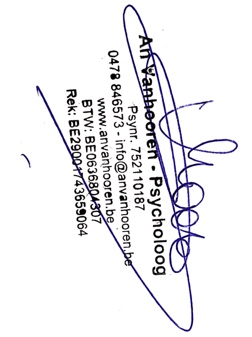 		Datum van aanmelding:      	FUNCTIONEEL BILAN / VERSLAGEerstelijnspsychologische zorg – max. 8 sessies (45 min) / 12 maand (11€/4€)Situatie bij aanmelding:Klachten Omschrijf bv: Waar heb je last van? Sinds wanneer? Had je eerder al deze klachten? Is er naar uw mening sprake van:  ADHD angstproblemen (paniek, faalangst, fobie, posttraumatische stress, …) autisme cognitieve problemen (concentratie-, geheugenproblemen, dementie, …) depressie/andere stemmingsproblemen(bv bipolariteit) dwangsstoornis/OCD eetproblemen (anorexie, boulemie, …) fysieke problemen (CVS, fybromyalgie, pijnklachten, …) gedragsproblemen (delict, agressie, …) middelenafhankelijkheid (alcohol, cannabis, opioïden, …)  persoonlijkheidsproblemen perfectionisme piekeren(afhankelijk, antisociaal, borderline, …) psychose of psychotische kwetsbaarheid rouw of verdriet seksuele of genderidentiteitsproblemen slaapproblemen sociale of relationele problemen (partner, familie, eenzaamheid, pesterijen, …) stress, overspannenheid of burnout zelfmoordgedachten andere: nl.      Omstandigheden  Omschrijf bv: Wat is de huidige situatie, de voorgeschiedenis, je leefsituatie, je relationele en financiële situatie, wie zijn je steunfiguren, werk/studie, …)Persoonlijke stijl Omschrijf bv: Hoe ga je om met moeilijkheden? Wat zijn je sterktes en je valkuilen? Hoe is je algemene leefstijl, …)Neemt u medicatie? 			 nee		 Ja, nl. 	     Bent u in ziekteverlof?	 	 nee		 Ja, sinds  	      Hulpvraag (denk aan bv: Wat heb je nodig? Wat verwacht je van de psycholoog? Welk doel wil je bereiken in dit traject ?)Contactgegevens cliëntContactgegevens cliëntContactgegevens cliëntContactgegevens cliëntContactgegevens cliëntContactgegevens cliëntContactgegevens cliëntFamilienaamVoornaamVoornaamGeboortedatumRijksregisternummerRijksregisternummerRijksregisternummerStraat - nrpostcode - gemeentepostcode - gemeentepostcode - gemeenteTel. nrGeslachtGeslachtGeslachtEventuele voogd/contactpersoonEventuele voogd/contactpersoonRecht op verhoogde tegemoetkomingRecht op verhoogde tegemoetkomingRecht op verhoogde tegemoetkomingRecht op verhoogde tegemoetkomingRecht op verhoogde tegemoetkomingJa                                    Nee   Ja                                    Nee   indien van toepassing: Gegevens verwijzerindien van toepassing: Gegevens verwijzerindien van toepassing: Gegevens verwijzerindien van toepassing: Gegevens verwijzerNaamTelefoonFunctieOrganisatieOpmerkingenGegevens huisartsGegevens huisartsNaamTelefoonOpmerkingenindien van toepassing: Gegevens andere hulpverlenerindien van toepassing: Gegevens andere hulpverlenerindien van toepassing: Gegevens andere hulpverlenerindien van toepassing: Gegevens andere hulpverlenerNaamTelefoonFunctieorganisatieOpmerkingen